«Жаркий» сезон: в июле водные спасатели Москвы подарили пяти утопающим вторую жизнь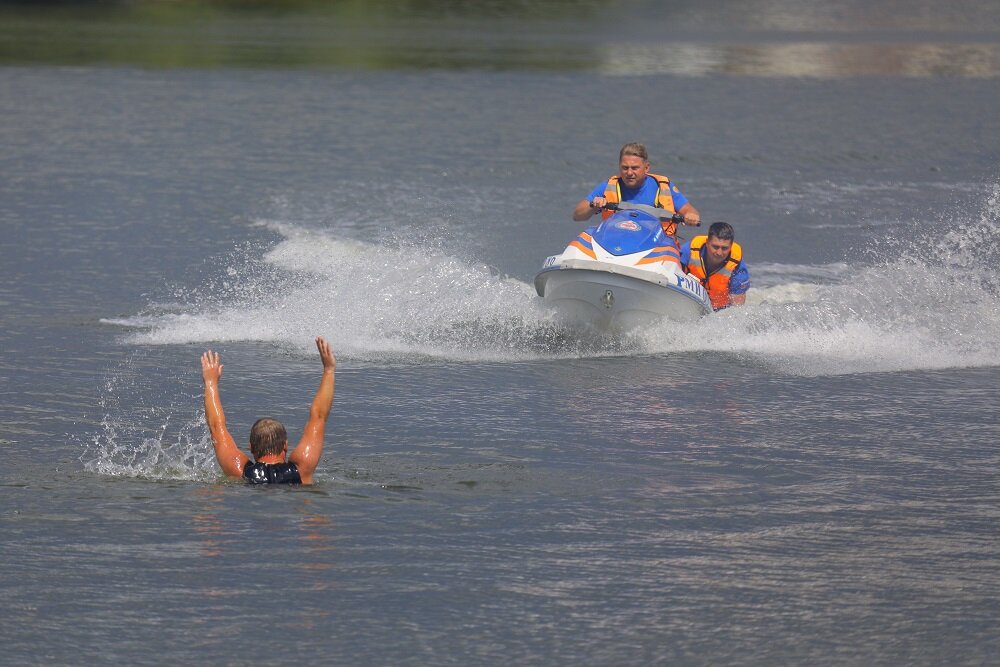 ситуациям и пожарной безопасности города Москвы	Спасатели Московской городской поисково-спасательной службы на водных объектах в прошедшем месяце оказали помощь 73 пострадавшим, а также провели 44 тысячи профилактических мероприятий. Специалисты обеспечивали безопасность в усиленном режиме, ведь в жаркую погоду большое количество людей выбирают отдых у водоемов. За месяц спасли 19 человек, 5 из них подняли с толщи воды без сознания и, благодаря проведению непрямого массажа сердца, подарили утопающим вторую жизнь.	Первую помощь оказали 54 пострадавшим, которые получили различные травмы на акватории. Наибольшее количество спасенных на счету у сотрудников поисково-спасательной станции «Терлецкая» — 7 человек, из них двое с оживлением. Московские спасатели на воде обеспечили безопасность проведения 20 городских мероприятий и выполнили 14 аварийно-спасательных работ, включая обследование дна, поиск и подъем опасных предметов.	За месяц проведено более 44 тысяч профилактических мероприятий: это и патрулирование зон ответственности, и профилактические беседы с населением и нарушителями правил безопасного поведения на водоемах, и транслирование около 9,5 тысячи сообщений о необходимости соблюдения правил безопасности с помощью громкоговорящих устройств поисково-спасательных станций.	Чтобы предотвратить несчастные случаи с детьми, спасатели провели 1 088 рейдов и выявили 530 ребят до 14 лет, находящихся у водоемов без присмотра взрослых. Водные спасатели предупредили их об опасных ситуациях, которые могут произойти, и проконтролировали, чтобы дети покинули зону отдыха у воды.	Уважаемые москвичи и гости столицы, московские спасатели на воде просят вас соблюдать правила безопасности в местах отдыха у воды, не оставлять детей без присмотра и не находиться долгое время под прямыми солнечными лучами в жаркие дни.